過去参加いただいた活動内容例などほかにも健康につながる活動をされています。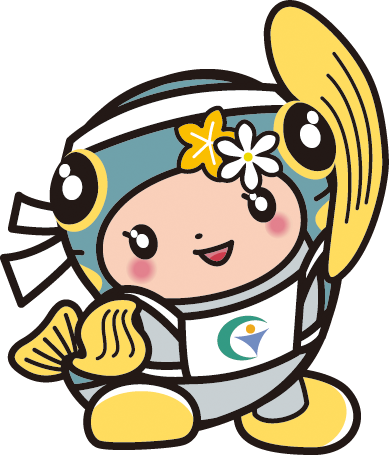 ウォーキング友人と集まって毎日地域を○○歩以上歩くランニング毎週学校のグラウンドに集まってランニングを行うラジオ体操毎日公園でラジオ体操を行う健康体操等毎週体育館に集まって健康体操を行うヨガ週１回公民館に集まってヨガを行う